Сумська міська радаВиконавчий комітетРІШЕННЯВідповідно до Закону України «Про захист прав споживачів», у зв’язку з прийняттям 24 грудня 2019 року Кабінетом Міністрів України постанови № 1082  «Деякі питання нарахування (визначення) плати за теплову енергію та послуги з централізованого опалення, централізованого постачання гарячої води для споживачів у зв’язку із зміною ціни природного газу», з метою практичного вирішення питання щодо зменшення  розміру нарахувань за спожиту теплову енергію, послугу з постачання теплової енергії, послугу з постачання гарячої води, керуючись пунктом 1 частини другої статті 52 Закону України «Про місцеве самоврядування в Україні», виконавчий комітет Сумської міської ради						ВИРІШИВ:Акціонерному товариству «Сумське машинобудівне науково-виробниче об’єднання» в термін до 10.02.2020 здійснити, починаючи з початку опалювального сезону 2019-2020 і по 31.12.2019 включно, перерахування  плати за теплову енергію, послуги з постачання теплової енергії та постачання гарячої води споживачам у зв’язку із зміною в жовтні-грудні 2019 року ціни природного газу.Акціонерному товариству «Сумське машинобудівне науково-виробниче об’єднання» відобразити перерахунок для споживачів за термін з початку опалювального сезону 2019-2020  по 31.12.2019 включно в платіжних документах на сплату житлово-комунальних послуг, які будуть надіслані у лютому 2020 року.Рекомендувати Головному управлінню Держпродспоживслужби в Сумській області (Моісеєнко В.В.) перевірити виконання даного рішення.                                                                               2Товариству з обмеженою відповідальністю «Міський єдиний інформаційно – розрахунковий центр» (Нікітін О.М.) у відповідності до даного рішення  здійснити нарахування  за послуги  Акціонерного товариства «Сумське машинобудівне науково-виробниче об’єднання» в межах території обслуговування в термін до 15.02.2020.Рішення набирає чинності з моменту оприлюднення на офіційному вебсайті Сумської міської ради.	         6. Контроль за виконанням рішення  покласти на заступника міського голови згідно з розподілом обов’язків.Міський голова                                                                                     О.М. ЛисенкоПавленко   70-05-90Розіслати: Павленко В.І., Журба О.І., Жовтобрюх М.В., Моісеєнко В.В., Нікітін О.М.від 28.01.2020  № 54 Про здійснення перерахунку плати за теплову енергію,  послуги з постачання теплової енергії  та постачання гарячої води Акціонерним товариством «Сумське машинобудівне науково-виробниче об’єднання» у зв’язку із зміною ціни природного газу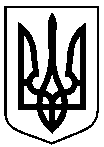 